T.C.AKDENİZ ÜNİVERSİTESİ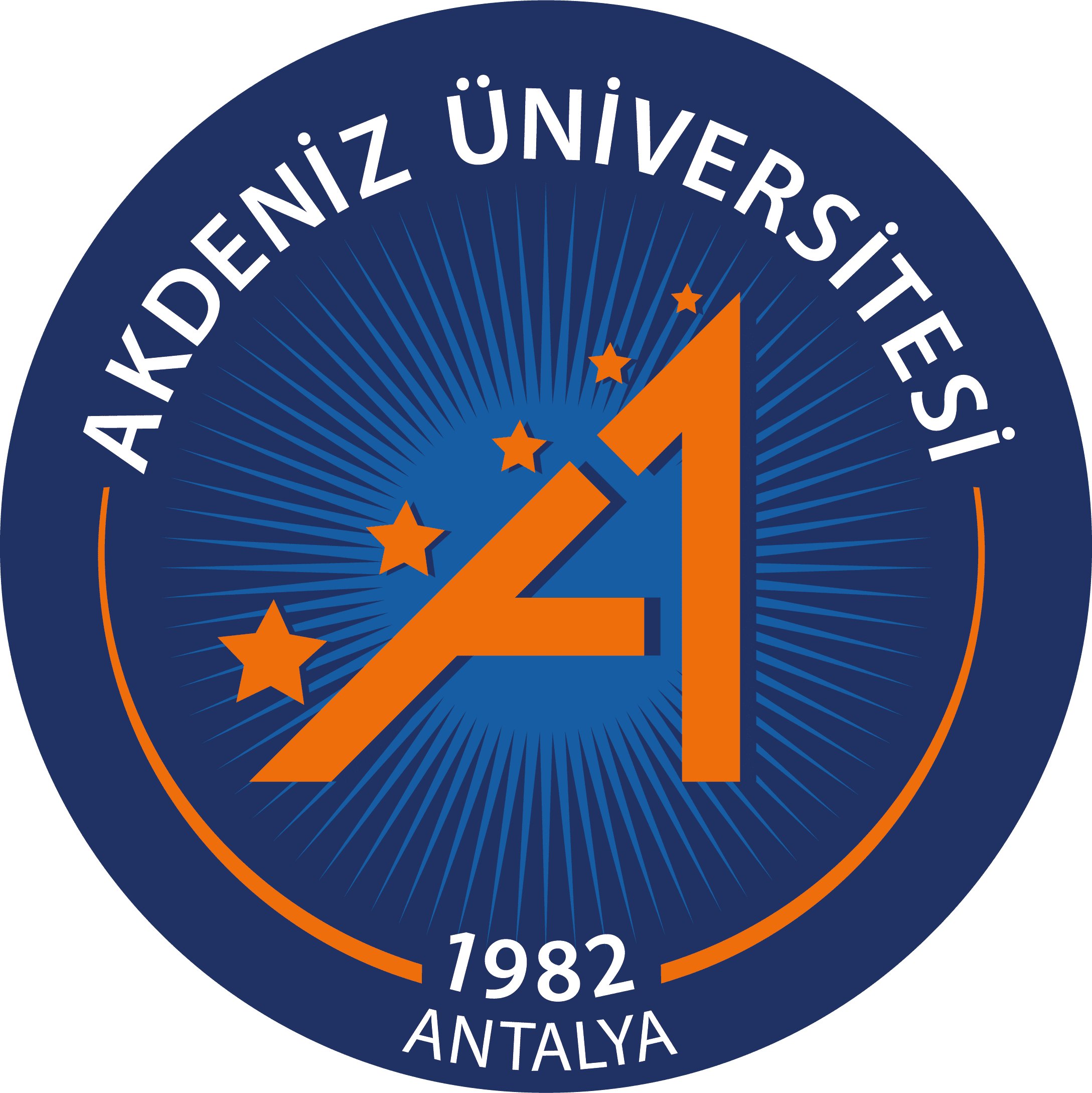 GÜZEL SANATLAR  ENSTİTÜSÜT.C.AKDENİZ ÜNİVERSİTESİGÜZEL SANATLAR  ENSTİTÜSÜDRS 206SANATTA YETERLİK ÖZEL ÖĞRENCİBAŞVURU DİLEKÇE FORMUGÜZEL SANATLAR  ENSTİTÜSÜ MÜDÜRLÜĞÜNE          Enstitünüzün    …….Anasanat Dalında    ……Sanatta Yeterlik öğrencisi olarak özel öğrenci statüsünde ders almak istiyorum.       Aşağıda kimlik bilgilerim bulunmaktadır.       Gereğini bilgilerinize arz ederim.                                                     …/…./..                                                                                Adı Soyadı                                                                                İmzasıÖĞRENCİNİNÖĞRENCİNİNAdı Soyadı  T.C. Kimlik NoAdresiMezun Olduğu Okul ve Bölümüe -posta AdresiTelefonALMASI  İSTENİLEN DERSLERALMASI  İSTENİLEN DERSLERALMASI  İSTENİLEN DERSLERDersin KoduDersin AdıAKTSEKLEREkler	              Diploma / mezuniyet belgesi fotokopisi	                           Özel öğrenci ders kayıt ücreti dekontuNOTLARÖzel Öğrenci olarak alınacak derslerin Enstitünün kayıtlı öğrencileri tarafından alınıyor olması gerekmektedir.Bir dönemde en fazla iki ders alınabilir.